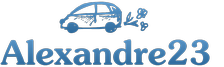 ЦЕНЫ-ТАРИФЫСтандарт : комфортабельные автомобили, минивены.Бизнес : Mercedes E classe, Mercedes VIANO.Люкс  : Mercedes S classe, Mercedes VIANO New.ТрансферыЭкскурсииТрансферыЦены указаны в EUR в т.ч. НДС 10%Цены указаны в EUR в т.ч. НДС 10%Цены указаны в EUR в т.ч. НДС 10%Цены указаны в EUR в т.ч. НДС 10%Цены указаны в EUR в т.ч. НДС 10%Цены указаны в EUR в т.ч. НДС 10%ТрансферыСтандартСтандартБизнесБизнесЛюксЛюкс1-3 чел.4-7 чел.1-3 чел.4-7чел.1-3чел.4-7чел.Аэропорт — Париж59697989129149Вокзал — Отель3949495989109Париж — Диснейленд6989109119159179Трансфер по Парижу3949495989109Аэропорт — Диснейленд6989109119159179Париж — Аэропорт Бовэ (Beauvaise)119139159169219239Аэропорт Бовэ (Beauvais) — Париж119139159169219239ЭкскурсииЦены указаны в EUR в т.ч. НДС 10%Цены указаны в EUR в т.ч. НДС 10%ЭкскурсииВремяЦена Нормандиия, Довиль, Трувиль, Онфлер 10 часовот 499 € Парк Сафари Туари5  часовот 250 € Замки Луары10 часовот 499 € Мон Сан Мишель12 часовот 650 € Дворец Фонтенбло5  часовот 350 € Брюгге Бельгия12 часовот 599 € Франция в миниатюре5  часовот 200 €